Sound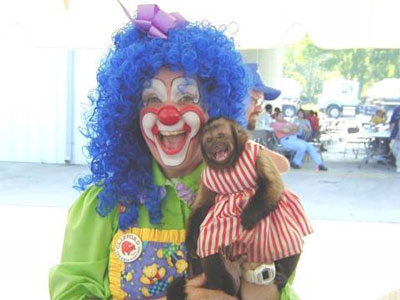 The loudest sound in the world must  beA child slurping his very hot tea.The craziest sound must beMe swinging in a high, high tree.The angriest sound in the world must beMy mum and dad giving out to me.The funniest sound in the world must beA clown & monkey laughing at me.By Oisin Murray Gaffey